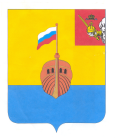 РЕВИЗИОННАЯ КОМИССИЯ ВЫТЕГОРСКОГО МУНИЦИПАЛЬНОГО РАЙОНА162900, Вологодская область, г. Вытегра, пр. Ленина, д.68тел. (81746)  2-22-03,  факс (81746) ______,       e-mail: revkom@vytegra-adm.ru ЗАКЛЮЧЕНИЕпо результатам проверки годового отчета об исполнении бюджета сельского поселения Кемское за 2023 год «27» апреля 2024 г.                                                                          г. Вытегра        Заключение Ревизионной комиссии Вытегорского муниципального района на отчет об исполнении бюджета сельского поселения Кемское за 2023 год подготовлено в соответствии со статьей 264.4 Бюджетного кодекса Российской Федерации, Положения «О бюджетном процессе в сельском поселении Кемское».          Целями проведения внешней проверки годового отчета об исполнении бюджета являются:           -    подтверждение полноты и достоверности данных об исполнении бюджета поселения;           -  оценка соблюдения бюджетного законодательства при осуществлении бюджетного процесса в муниципальном образовании;           - оценка уровня исполнения показателей, утвержденных решением о бюджете муниципального образования на отчетный финансовый год. Общая характеристика исполнения бюджета сельского поселения Кемское в 2023 году             Организация бюджетного процесса          Бюджетный процесс в сельском поселении Кемское в 2023 году основывался на положениях Бюджетного кодекса РФ (с учетом внесенных в него изменений), действующего законодательства Вологодской области, Устава муниципального образования, Положении о бюджетном процессе в сельском поселении Кемское (с учетом внесенных в него изменений).Утверждение бюджета сельского поселения Кемское (далее – бюджета поселения) на 2023 год обеспечено до начала финансового года. Предельные значения его параметров, установленные Бюджетным кодексом Российской Федерации, соблюдены. Основные характеристики бюджета и состав показателей, содержащиеся в решении Совета сельского поселения Кемское от 19 декабря 2022 года № 14 «О бюджете сельского поселения Кемское на 2023 год и плановый период 2024 и 2025 годов» (далее – в решении о бюджете поселения), соответствуют статье 184.1 Бюджетного кодекса Российской Федерации.Исполнение бюджета поселения в 2023 году в соответствии со статьей 215.1 Бюджетного кодекса Российской Федерации обеспечивалось администрацией сельского поселения Кемское (далее – Администрация поселения). Организация исполнения бюджета возложена на Финансовое управление Администрации Вытегорского муниципального района (по соглашению). Исполнение бюджета организовано на основе сводной бюджетной росписи и кассового плана. Бюджет исполнялся на основе единства кассы и подведомственности расходов.Казначейское обслуживание исполнения бюджета поселения осуществлялось в соответствии со статьей 215.1 Бюджетного кодекса Российской Федерации, пунктом 27 Положения о бюджетном процессе в сельском поселении Кемское (далее – Положение о бюджетном процессе) на едином счете бюджета поселения, открытом Управлением Федерального казначейства по Вологодской области.В соответствии с ведомственной структурой расходов бюджета поселения в 2023 году, исполнение расходов осуществлял один главный распорядитель бюджетных средств – Администрация поселения.       В соответствии с Положением о бюджетном процессе годовой отчет об исполнении бюджета поселения утверждается решением об исполнении бюджета поселения с указанием общего объема доходов, расходов и дефицита (профицита) бюджета. Годовой отчет составлен в соответствии со структурой решения о бюджете поселения и бюджетной классификацией Российской Федерации.    Проект решения Совета сельского поселения Кемское «Об исполнении бюджета сельского поселения Кемское за 2023 год» поступил для проведения внешней проверки в Ревизионную комиссию Вытегорского муниципального района (далее – Ревизионная комиссия ВМР) 28.03.2024 г., что соответствует сроку, установленному пунктом 3 статьи 264.4 Бюджетного кодекса Российской Федерации, пунктом 33 Положения о бюджетном процессе – не позднее 1 апреля текущего года. Проект решения содержит все показатели, приложения, материалы, формы годовой бюджетной отчетности, установленные Бюджетным кодексом Российской Федерации, Положением о бюджетном процессе.        1.2. Основные показатели годового отчета за 2023 год         Решением Совета сельского поселения Кемское от 19 декабря 2022 года № 14 «О бюджете сельского поселения Кемское на 2023 год и плановый период 2024 и 2025 годов» бюджет был утвержден по доходам в сумме 3948,8 тыс. рублей, по расходам – 3948,8 тыс. рублей что на 89,4 тыс. рублей, или на 2,3 % больше, чем был утвержден бюджет на 2022 год. Бюджет утвержден без дефицита.          В течение 2023 года в основные характеристики бюджета вносились 6 раз изменения и дополнения. Последняя корректировка параметров бюджета принята 28.12.2023 г. (решение № 43). В результате бюджет сельского поселения Кемское был утвержден по доходам в сумме 4486,1 тыс. рублей, по расходам – 4668,7 тыс. рублей, с дефицитом бюджета в сумме 182,6 тыс. рублей.          Изменение основных параметров бюджета сельского поселения Кемское отражено в таблице 1.                                                                                                                                                                           Таблица 1                  (тыс. рублей)         К уровню назначений, утвержденных решением о бюджете от 19 декабря 2022 года № 14 «О бюджете сельского поселения Кемское на 2023 год и плановый период 2024 и 2025 годов», внесены следующие изменения:- объем доходов увеличен на 537,3 тыс. рублей, или на 13,6 %;- объем расходов увеличен на 719,9 тыс. рублей, или на 18,2 %;- дефицит бюджета утвержден в сумме 182,6 тыс. рублей.       Согласно представленному отчету об исполнении бюджета за 2023 год доходная часть бюджета исполнена в сумме 4438,8 тыс. рублей, или на 98,9 % от плана, в том числе налоговые и неналоговые доходы в сумме 189,7 тыс. рублей, или на 80,0 % к плану. Расходные обязательства бюджета исполнены в сумме 4536,8 тыс. рублей, или на 97,2 % от объема годовых назначений. Бюджет исполнен с дефицитом в сумме 98,0 тыс. рублей.         2. Анализ исполнения доходной части бюджета поселения 2.1 Общая характеристика исполнения доходов Доходная часть бюджета поселения сформирована за счет поступлений из следующих источников: налоговых и неналоговых доходов и безвозмездных поступлений. Исполнение доходной части бюджета поселения обеспечено: на 4,3 % налоговыми и неналоговыми доходами и на 95,7 % безвозмездными поступлениями. Бюджет поселения по доходам за 2023 год исполнен в сумме 4438,8 тыс. рублей, или на 98,9 % от уточненного плана на год. По сравнению с 2022 годом доходов поступило меньше на 398,3 тыс. рублей, или на 8,2 %, что обусловлено уменьшением поступлений от налоговых и неналоговых доходов (- 480,9 тыс. рублей). Исполнение доходной части бюджета поселения в 2023 году по отношению к исполнению в 2022 году отражено в таблице 2.                                                                                                                                  Таблица 2                                                                                                                                                                                                                                                                                                                                                                                                                                                                                                                                                              (тыс. рублей)Налоговые и неналоговые доходы исполнены в сумме 189,7 тыс. рублей, или на 80,0 % от уточненного плана. По сравнению с 2022 годом поступление налоговых и неналоговых доходов уменьшилось на 480,9 тыс. рублей, или в 3,5 раза, в том числе за счет налоговых доходов на 268,2 тыс. рублей, неналоговых – на 212,7 тыс. рублей. Снижение налоговых доходов обусловлено уменьшением поступлений по земельному налогу с организаций (- 265,6 тыс. рублей), неналоговых доходов – уменьшением поступлений от оказания платных услуг и отсутствием доходов от продажи материальных активов, составивших в 2022 году 117,3 тыс. рублей.    Безвозмездные поступления исполнены в сумме 4249,1 тыс. рублей, или на 100,0 % от уточненного плана.Согласно годовому отчету в бюджет поселения поступали доходы администраторами которых являются Федеральная налоговая служба (код 182) и Администрация сельского поселения Кемское (код дохода 837). За 2022 год в бюджет поселения поступило доходов, администрируемых Администрацией поселения, в объеме 4339,4 тыс. рублей, или 101,8 % по отношению к утвержденным бюджетным назначениям. По коду 182 поступило доходов в сумме 99,4 тыс. рублей, или на 44,8 % от уточненного плана. Анализ исполнения доходов бюджета сельского поселения Кемское по видам доходов за 2020 – 2023 годы представлен в приложении № 1 к Заключению.  2.2 Налоговые доходы         Решением о бюджете поселения объем налоговых доходов на 2023 год утвержден в сумме 224,0 тыс. рублей. В ходе исполнения бюджета поселения первоначальный план не корректировался.          Налоговые доходы бюджета поселения за 2023 год исполнены в сумме 108,4 тыс. рублей, или на 48,4 % от утвержденных бюджетных назначений и на 28,8 % к факту 2022 года. Удельный вес налоговых доходов в общем объеме доходов поселения составил 2,4 % (2022 год – 7,8 %).          Информация об объемах поступлений налоговых доходов в 2023 году в сравнении с 2022 годом представлена в таблице 3.                                                                                                                                                                                           Таблица 3                                                                                                                                                                   (тыс. рублей) По сравнению с 2022 годом местные налоги (налог на имущество физических лиц и земельный налог) не стали бюджетообразующими налогами местного бюджета. На их долю приходится 38,1 % всех налоговых доходов (в 2022 году – 80,6 %), на налог на доходы (отчисления от федерального налога) – 53,1 %. Налоговых доходов в бюджет поселения по сравнению с 2022 годом поступило меньше на 268,2 тыс. рублей, или на 71,2 %, в том числе за счет уменьшения поступлений по земельному налогу с организаций на 329,3 тыс. рублей.По информации из Пояснительной записки к годовому отчету сумма недоимки по налогам, сборам и обязательным платежам по состоянию на 01.01.2024 г. в бюджет поселения составила 33,8 тыс. рублей, что на 51,5 тыс. рублей, или на 60,4 % меньше показателя за 2022 год. Наибольший удельный вес в структуре недоимки занимает налог на имущество физических лиц – 77,5 %, или 26,2 тыс. рублей.                  Исполнение по налогу на доходы физических лиц составило 96,0 % от годовых бюджетных назначений, или 57,6 тыс. рублей, что меньше поступлений 2022 года на 0,5 тыс. рублей, или на 0,9 %. Удельный вес данного налога в общей сумме доходов поселения составил 1,3 %, в общем объеме налоговых доходов – 53,1 %.                                                                      Налог на имущество физических лиц поступил в сумме 47,7 тыс. рублей, или на 86,7 % к уточненному плану. По сравнению с 2022 годом налога поступило больше на 3,2 тыс. рублей, или на 7,2 %. В общей сумме доходов поселения налог составил 1,1 %, в общем объеме налоговых доходов – 44,0 %.        Исполнение поступлений по земельному налогу составило (-6,4) тыс. рублей, что меньше уточненного показателя на 113,4 тыс. рублей и поступлений земельного налога в 2022 году на 265,6 тыс. рублей. Исполнение с отрицательным значением в 2023 году и снижение к факту 2022 года обусловлено возвратом организациям сумм по земельному налогу в связи с изменением кадастровой стоимости земельных участков, за которые начисляется налог. По информации из Пояснительной записки к годовому отчету в 2023 году возвратов организациям сумм по земельному налогу произведено на сумму 127,8 тыс. рублей (в 2022 году – 0,8 тыс. рублей).            В 2023 году земельный налог с организаций исполнен с отрицательным значением (- 108,7) тыс. рублей. Объем поступлений по земельному налогу с физических лиц по сравнению с предыдущим годом увеличился на 63,7 тыс. рублей, или на 165,0 % и составил 102,3 тыс. рублей, или 186,0 % от уточненного плана. Доходы от поступлений государственной пошлины составили 9,0 тыс. рублей и в 4,5 раза превысили плановый показатель. По сравнению с 2022 годом госпошлины поступило на 5,8 тыс. рублей, или на 39,2 % меньше. Доля от поступлений госпошлины в общем объеме доходов – 0,2 %, в общем объеме налоговых доходов – 8,3 %.              2.3 Неналоговые доходы По данным годового отчета неналоговые доходы бюджета поселения за 2023 год исполнены в сумме 81,3 тыс. рублей, что на 68,3 тыс. рублей больше утвержденных бюджетных назначений. По сравнению с 2022 годом неналоговых доходов поступило меньше на 212,7 тыс. рублей, или на 72,3 %. Доля неналоговых доходов в общем объеме доходов поселения составляет 1,8 % (в 2022 году – 6,1 %). Доходы от использования имущества, находящегося в государственной и муниципальной собственности представлены доходами от сдачи в аренду муниципального имущества, находящегося в оперативном управлении органов местного самоуправления (договоры с организациями). В 2023 году доходы от использования имущества составили 18,6 тыс. рублей (143,1 % от плана), что на 5,6 тыс. рублей, или на 43,1 % больше, чем в 2022 году. По данным отчета о доходах, полученных от использования муниципального имущества за 2023 год, представленного в составе годового отчета, Пояснительной записки к годовому отчету получены доходы по договору аренды помещения от 01.09.2020 года № 24 с БУ СЗ ВО «Фармация». Удельный вес доходов от использования имущества в общем объеме доходов поселения – 0,4 %.        Доходы от оказания платных услуг и компенсации затрат государства в сумме 58,5 тыс. рублей представлены доходами от оказания платных услуг получателями средств бюджетов сельских поселений (бюджетом не запланированы). Согласно Пояснительной записки к годовому отчету получены доходы от оказания услуг по правовому обеспечению в соответствии с утвержденными тарифами (решение Совета сельского поселения Кемское от 31 мая 2022 года № 185).  Удельный вес доходов от оказания платных услуг в общем объеме доходов поселения – 1,3 %.  Доходы от поступления административных платежей и сборов в 2023 году составили 4,2 ты. рублей (бюджетом не запланированы) (размер ущерба, причиненный незаконной рубкой деревьев в зеленом насаждении в поселке Мирный). Удельный вес данных доходов в общем объеме доходов поселения - 0,1 %.2.4 Безвозмездные поступления Решением от 19 декабря 2022 года № 14 «О бюджете сельского поселения Кемское на 2023 год и плановый период 2024 и 2025 годов» первоначальный план по безвозмездным поступлениям на 2023 год утвержден в сумме 3711,8 тыс. рублей. В течение года плановый объем безвозмездных поступлений был увеличен на 537,3 тыс. рублей, или на 14,5 % и составил 4249,1 тыс. рублей. По данным годового отчета безвозмездные поступления исполнены в объеме 4249,1 тыс. рублей, или на 100,0 % от годовых бюджетных назначений и на 102,0 % к факту 2022 г.Доля безвозмездных поступлений в общем объеме доходов поселения – 95,7 % (в 2022 году – 86,1 %).        Информация об объемах безвозмездных поступлений в 2023 году в сравнении с 2022 годом представлена в таблице 4.                                                                                                                                              Таблица 4                                                                                                                                        (тыс. рублей)                                                                                                                                       Безвозмездные поступления из других бюджетов бюджетной системы Российской Федерации остаются преобладающими в источниках доходов местного бюджета. По сравнению с 2022 годом безвозмездных поступлений в 2023 году поступило больше на 82,6 тыс. рублей, или на 2,0 %. Рост к уровню 2022 года обусловлен увеличением доходов от поступлений субвенций и иных межбюджетных трансфертов. Основным источником безвозмездных поступлений в 2023 году традиционно являются дотации. Их удельный вес в общем объеме безвозмездных поступлений – 90,1 %, в общем объеме доходов – 86,2 % (в 2022 году – 92,9 % и 80,1 % соответственно). Первоначальный плановый показатель по поступлению дотаций (3412,9 тыс. рублей) был увеличен на 415,4 тыс. рублей, или на 12,2 % и составил 3828,3 тыс. рублей (скорректирован в сторону увеличения плановый показатель по дотациям на поддержку мер по обеспечению сбалансированности бюджетов). В бюджет поселения дотации поступили в полном объеме, в том числе: дотации на выравнивание уровня бюджетной обеспеченности – 2786,8 тыс. рублей, дотации на поддержку мер по обеспечению сбалансированности бюджетов – 1041,5 тыс. рублей. По сравнению с 2022 годом дотаций поступило меньше на 43,9 тыс. рублей, или на 1,1 %. Субсидии в 2023 году поступили в сумме 163,9 тыс. рублей (на уровне 2022 года), или на 100,0 % от годового плана (на организацию уличного освещения). Поступившие субсидии освоены в полном объеме. Доля субсидий в общем объеме безвозмездных поступлений – 3,9 % в общем объеме доходов поселения – 3,7 % (в 2022 г. – 3,4 %). Субвенции в бюджет поселения поступили в сумме 135,0 тыс. рублей (100,0 % от уточненного плана), в том числе: субвенции на осуществление первичного воинского учета органами местного самоуправления поселений – 133,0 тыс. рублей, единая субвенция местным бюджетам сельских поселений из бюджета субъекта Российской Федерации на выполнение передаваемых полномочий субъектов Российской Федерации – 2,0 тыс. рублей.Субвенций поступило на 19,6 тыс. рублей больше, чем в 2022 году. Поступившие субвенции исполнены на 100,0 %. Удельный вес в общем объеме безвозмездных поступлений – 3,2 %, в общем объеме доходов поселения – 3,7 %.  Иные межбюджетные трансферты поступили в бюджет поселения в сумме 121,9 тыс. рублей, или на 100,0 % от плана. Иные межбюджетные трансферты поступили из бюджета района на осуществление полномочий в области организации деятельности по накоплению (в том числе раздельному накоплению) и транспортированию ТКО в сумме 121,9 тыс. рублей в соответствии с соглашением. Поступившие иные межбюджетные трансферты исполнены на 100,0 %. Доля в общем объеме безвозмездных поступлений – 2,9 %, в общем объеме доходов поселения - 2,8 %.              3. Анализ исполнения бюджета сельского поселения Кемское за 2023 год по расходам 3.1 Общая характеристика исполнения расходов Решением о бюджете поселения расходы на 2023 год были утверждены в объеме 3948,8 тыс. рублей. В течение года плановый объем был скорректирован в сторону увеличения на 719,9 тыс. рублей, или на 18,2 % и составил 4668,7 тыс. рублей.В ходе исполнения бюджета увеличены плановые показатели по 3 разделам на общую сумму 724,9 тыс. рублей, в том числе:- «Общегосударственные вопросы» на 484,8 тыс. рублей, или на 18,3 %;- «Национальная безопасность и правоохранительная деятельность» на 15,0 тыс. рублей, или на 50,0 %;- «Жилищно-коммунальное хозяйство» на 225,1 тыс. рублей, или на 72,9 %.Уменьшение бюджетных назначений в течение года произведено по 1 разделу «Образование» на сумму 5,0 тыс. рублей, или на 100,0 %. При внесении изменений в расходы бюджета нарушений требований бюджетного законодательства Российской Федерации не установлено.          Фактическое исполнение бюджета поселения по расходам составило 4536,8 тыс. рублей, или 97,2 % от уточненного годового плана. Общий объем неисполненных расходов составил 131,9 тыс. рублей, в том числе по разделам: - «Общегосударственные вопросы» - 85,5 тыс. рублей;- «Жилищно-коммунальное хозяйство» - 46,4 тыс. рублей.        Из 8 разделов составляющих структуру расходов бюджета поселения исполнены на 100,0 % расходы по 5 разделам: «Национальная оборона», «Национальная безопасность и правоохранительная деятельность», «Культура, кинематография», «Социальная политика», «Физическая культура и спорт».  Самое низкое исполнение по сравнению с другими расходами отмечено по разделу «Жилищно – коммунальное хозяйство» – 91,3 %.  Объем исполненной расходной части бюджета поселения уменьшился по сравнению с 2022 годом на 359,6 тыс. рублей, или на 7,3 %. Снижение расходов связано с уменьшением расходов по разделу «Жилищно – коммунальное хозяйство» (- 493,9 тыс. рублей).Исполнение расходов бюджета сельского поселения Кемское по функциональной классификации в сравнении с 2022 годом отражено в таблице 5.                                                                                                                                                           Таблица 5                                                                                                                                                               (тыс. рублей)Наибольший удельный вес в общем объеме расходов поселения занимают расходы по разделам «Общегосударственные вопросы» - 67,2 % (в 2022 году – 60,5 %), «Жилищно – коммунальное хозяйство» - 10,7 % (в 2022 году – 20,0 %). Наименьший удельный вес в общем объеме расходов поселения занимают расходы по разделам «Национальная безопасность и правоохранительная деятельность» - 1,0 %, «Физическая культура и спорт» - 2,2 %. В структуре расходов поселения в 2023 году наибольший удельный вес занимают расходы на выплаты персоналу муниципальных органов -44,2 %, на втором месте расходы на закупки товаров, работ, услуг – 34,0 %. По сравнению с 2022 годом расходы на закупки уменьшились на 187,8 тыс. рублей, на выплаты персоналу увеличились на 41,1 тыс. рублей. Расходы на социальную сферу (культура, физическая культура и спорт, социальная политика) в 2023 году составили 824,2 тыс. рублей, или 18,2 % от общего объема расходов (2022 год – 16,5 %). По сравнению с 2022 годом (809,3 тыс. рублей) расходы на социальную сферу увеличились на 14,9 тыс. рублей, или на 1,8 %.Публичные нормативные обязательства исполнены в 2023 году на уровне 2022 года в сумме 305,9 тыс. рублей, или на 100,0 % от плана.   В 2023 году предоставлено межбюджетных трансфертов из бюджета поселения в районный бюджет на сумму 680,8 тыс. рублей, или на 100,0 % от уточненного плана, что на 19,7 тыс. рублей больше, чем в 2022 году.          Программные расходы составили 11,7 % от общего объема расходов поселения, или 532,6 тыс. рублей, исполнены в рамках муниципальной программы «Благоустройство территории сельского поселения Кемское на 2021 - 2025 годы».Динамика расходов бюджета сельского поселения Кемское в 2020 - 2023 годах по разделам, подразделам представлена в Приложении 2 к Заключению. 3.2 Анализ расходов бюджета по разделам, подразделам         Общегосударственные вопросы        Бюджетные назначения по разделу 01 «Общегосударственные вопросы» исполнены в сумме 3047,0 тыс. рублей, или на 97,3 % к уточненным бюджетным назначениям. По сравнению с 2022 годом расходы увеличились на 84,8 тыс. рублей, или на 2,9 %. Доля расходов раздела в общем объеме расходов поселения – 67,2 % (2022 год – 60,5 %).           По подразделу 0102 «Функционирование высшего должностного лица субъекта Российской Федерации и муниципального образования» расходы составили 882,0 тыс. рублей (2022 г. – 909,4 тыс. рублей), или 98,2 % от годовых бюджетных назначений.         Расходы направлены на содержание главы муниципального образования (выплаты заработной платы, включая уплату налогов и взносы в фонды). По сравнению с 2022 годом расходы уменьшились на 27,4 тыс. рублей, или на 3,0 %. Доля расходов по данному подразделу в общем объеме расходов поселения – 19,4 % (2022 г. – 18,6 %).          По подразделу 0104 «Функционирование Правительства Российской Федерации, высших исполнительных органов государственной власти субъектов Российской Федерации, местных администраций» расходы составили 2000,1 тыс. рублей, или 98,0 % от плана. Утвержденный плановый показатель был увеличен в течение года на 468,2 тыс. рублей, или на 29,8 % что обусловлено увеличением расходов на обеспечение деятельности органов местного самоуправления.           Расходы по данному подразделу составили:- расходы на обеспечение деятельности органов местного самоуправления – 1974,3 тыс. рублей (2022 г. – 1644,4 тыс. рублей), или 98,0 % от плана, в том числе расходы на выплаты персоналу составили 1004,7 тыс. рублей (2022 г. – 944,9 тыс. рублей), или 97,8 % от плана, расходы на закупки 969,2 тыс. рублей, или 98,1 % от плана (2022 год – 696,5 тыс. рублей); на уплату налогов, сборов и иных платежей – 0,4 тыс. рублей;          - межбюджетные трансферты, перечисляемые в бюджет района на осуществление отдельных полномочий администрацией района в соответствии с заключенными соглашениями, – 23,8 тыс. рублей (2022 г. – 21,8 тыс. рублей), или 100,0 % от плана, в том числе: на исполнение полномочий в сфере культуры (администрирование) – 16,0 тыс. рублей, на исполнение полномочий в сфере физической культуры (администрирование) – 3,6 тыс. рублей, по внутреннему финансовому контролю – 4,2 тыс. рублей. По сравнению с 2022 годом расходы увеличились на 2,0 тыс. рублей. - на осуществление переданных отдельных государственных полномочий субъекта в сфере административных отношений – 2,0 тыс. рублей (за счет субвенции из федерального бюджета), или 100,0 % от плана.       По сравнению с 2022 годом расходы по данному подразделу увеличились на 331,9 тыс. рублей, или на 19,9 % за счет увеличения расходов на обеспечение деятельности органов местного самоуправления на 329,9 тыс. рублей, в первую очередь за счет расходов на закупки (+ 272,7 тыс. рублей). Расходы на выплаты персоналу увеличились на 59,8 тыс. рублей.       Доля расходов по данному подразделу в общем объеме расходов составила 44,1 % (2021 г. – 34,1 %).        Объем расходов на оплату труда выборных должностных лиц местного самоуправления, осуществляющих свои полномочия на постоянной основе, муниципальных служащих, составил 1828,0 тыс. рублей что соответствует нормативу 1896,0 тыс. рублей, установленному постановлением Правительства Вологодской области от 28 июля 2008 года № 1416 «Об утверждении норматива формирования расходов на оплату труда в органах местного самоуправления муниципальных образований области» (с изменениями) для сельских поселений с численностью населения от 600 до 1 тысячи человек.         Бюджетные назначения по подразделу 0106 «Обеспечение деятельности финансовых, налоговых и таможенных органов и органов финансового (финансово-бюджетного) надзора» исполнены в сумме 138,8 тыс. рублей, или на 100,0 %. По сравнению с 2022 годом расходы уменьшились на 2,2 тыс. рублей, или 1,6 % (в 2022 году – 141,0 тыс. рублей). Расходы по данному подразделу были направлены на обеспечение отдельных полномочий за счет средств поселения в соответствии с заключенными соглашениями, в том числе: на обеспечение деятельности финансовых органов – 103,5 тыс. рублей, на обеспечение полномочий по внешнему контролю – 35,3 тыс. рублей.         Доля расходов по данному подразделу в общем объеме расходов составила 3,1 % (2022 год – 2,9 %).          Расходы по подразделу 0113 «Другие общегосударственные вопросы» исполнены в сумме 26,1 тыс. рублей (47,8 % от плана), что на 28,5 тыс. рублей, или на 52,2 % меньше уточненного плана. По отношению к факту 2022 года расходы исполнены на 12,8 тыс. рублей больше. Расходы в 2023 году были направлены:- на уплату взносов в Ассоциацию «Совет муниципальных образований Вологодской области» - 3,6 тыс. рублей (100,0 % от плана);- выполнение других обязательств государства – 19,0 тыс. рублей, или 44,3 % от плана (оценка рыночной стоимости имущества – 4,0 тыс. рублей, кадастровые работы – 15,0 тыс. рублей).         Доля расходов по данному подразделу в общем объеме расходов составила 0,6 % (2022 год – 0,3 %).        Национальная оборонаБюджетные назначения по разделу 02 «Национальная оборона» исполнены в сумме 133,0 тыс. рублей, или на 100,0 % от плана. По сравнению с 2022 годом расходы по данному разделу увеличились на 19,6 тыс. рублей, или на 17,3 % что обусловлено увеличением суммы субвенции на осуществление первичного воинского учета. В структуре расходов бюджета поселения они составляют 2,9 % (2022 г. – 2,3 %).         Расходы по разделу «Национальная оборона» произведены по подразделу 0203 «Мобилизационная и вневойсковая подготовка» по осуществлению первичного воинского учета органами местного самоуправления. Расходы произведены в пределах предоставленной субвенции из федерального бюджета на осуществление первичного воинского учета. Средства направлены: на выплаты персоналу (0,4 штатных единицы) – 116,8 тыс. рублей, на закупки услуг – 15,2 тыс. рублей (услуги связи – 4,0 тыс. рублей, коммунальные услуги (оплата электроэнергии) - 12,2 тыс. рублей).                 Национальная безопасность и правоохранительная деятельность        Бюджетные назначения по разделу 03 «Национальная безопасность и правоохранительная деятельность» исполнены в сумме 45,0 тыс. рублей, или на 100,0 % от плана на год, что на 15,0 тыс. рублей, или на 50,0 % меньше, чем в 2022 году (30,0 тыс. рублей).        В структуре расходов бюджета поселения они составляют 1,0 % (2022 год -0,6 %).         Расходы по данному разделу осуществлялись по подразделу 0310 «Защита населения и территории от чрезвычайных ситуаций природного и техногенного характера, пожарная безопасность». Бюджетные средства были направлены на мероприятия, связанные с обеспечением безопасности и жизнедеятельности: оплата работ по содержанию пожарных водоемов.             Расходы на 100,0 % являются программными, исполнены в рамках Основного мероприятия «Выполнение первичных мер пожарной безопасности» муниципальной программы «Благоустройство территории сельского поселения Кемское на 2021-2025 годы».         Жилищно-коммунальное хозяйство        Бюджетные назначения по разделу 05 «Жилищно-коммунальное хозяйство» исполнены в сумме 487,6 тыс. рублей, или на 91,3 % от плана. По сравнению с 2022 годом объем расходов сократился на 493,9 тыс. рублей, или на 50,3 %. Доля расходов в общем объеме расходов бюджета поселения составила 10,7 % (2022 год - 20,0 %). В течение 2023 года первоначальные утвержденные бюджетные назначения были увеличены на 225,1 тыс. рублей, или на 72,9 % что обусловлено увеличением расходов на организацию уличного освещения и содержание контейнерных площадок и мест накопления твердых коммунальных отходов.        Расходы раздела на 100,0 % являются программными расходами. Исполнены по подразделу 0503 «Благоустройство» в рамках муниципальной программы «Благоустройство территории сельского поселения Кемское на 2021-2025 годы».       Средства были направлены:- на содержание контейнерных площадок и мест накопления твердых коммунальных отходов на территории поселения - 121,9 тыс. рублей, или 100 % от плана, исполнены в рамках Основного мероприятия «Благоустройство территории сельского поселения» (за счет иного межбюджетного трансферта из бюджета района);- на организацию уличного освещения – 345,0 тыс. рублей, или 88,4 % от плана, исполнены в рамках Основного мероприятия «Организация уличного освещения» (уличное освещение – 233,9 тыс. рублей, обслуживание установок уличного освещения – 62,8 тыс. рублей, приобретение материалов для уличного освещения – 48,3 тыс. рублей), в том числе за счет субсидии из областного бюджета – 163,9 тыс. рублей, средств поселения – 181,1 тыс. рублей; - на организацию и содержание мест захоронений – 20,7 тыс. рублей, или 95,0 % от плана, исполнены в рамках Основного мероприятия «Благоустройство и содержание кладбищ».                   По сравнению с 2022 годом расходы на благоустройство уменьшились на 330,0 тыс. рублей, или на 40,4 % за счет сокращения расходов на организацию и содержание мест захоронений (- 651,4 тыс. рублей). Расходы на организацию уличного освещения увеличились на 248,0 тыс. рублей.        Удельный вес расходов на благоустройство в общем объеме расходов поселения – 10,7 % (2022 год – 16,7 %).         Культура, кинематография        Расходы раздела 08 «Культура, кинематография» исполнены по подразделу 801«Культура» в сумме 418,3 тыс. рублей, или на 100,0 % от плана. По сравнению с 2022 годом объем расходов увеличился на 16,0 тыс. рублей, или на 4,0 %        Расходы составили межбюджетные трансферты, перечисляемые в бюджет района на осуществление Администрацией района полномочий в сфере культуры по соглашению.        Доля расходов в общем объеме расходов бюджета поселения составила 9,2 %. Социальная политикаРасходы раздела 10 «Социальная политика» исполнены по подразделу 1001 «Пенсионное обеспечение» на уровне 2022 года в объеме 305,9 тыс. рублей, или на 100,0 %. Средства направлены на доплаты бывшим главам поселения. Удельный вес расходов в общем объеме расходов поселения – 6,7 % (2022 год – 6,2 %). Физическая культура и спортБюджетные назначения по разделу 11 «Физическая культура и спорт» исполнены по подразделу 1101 «Физическая культура» в сумме 100,0 тыс. рублей, или 100,0 % от плана. По сравнению с 2022 годом расходов исполнено больше на 3,9 тыс. рублей. Расходы составили межбюджетные трансферты, перечисляемые в бюджет района на осуществление Администрацией района полномочий в сфере физической культуры и спорта, переданных Администрацией поселения по соглашению. Доля расходов в общем объеме расходов бюджета поселения составила 2,2 % (2022 год – 2,0 %).         Структура расходов бюджета сельского поселения Кемское в 2020 - 2023 годах представлена в Приложении 3 к Заключению.4. Реализация целевых программ        В 2023 году в сельском поселении Кемское согласно годовому отчету об исполнении бюджета сельского поселения Кемское за 2023 год осуществлялась реализация 1 муниципальной программы «Благоустройство территории сельского поселения Кемское на 2021-2025 годы». Программа предусматривает 4 Основных мероприятия. Исполнение расходов бюджета поселения в 2023 году в разрезе Основных мероприятий Программы представлено в таблице 6.                                                                                                                                                                      Таблица 6                                                                                                                                                                  (тыс. рублей)Решением о бюджете поселения (от 19.12.2022 № 14) на реализацию программной части бюджета предусмотрены бюджетные ассигнования в размере 338,9 тыс. рублей, или 8,6 % от общего утвержденного объема расходов поселения. В течение года объем финансирования на реализацию муниципальной программы увеличен на 240,1 тыс. рублей, или на 70,8 % и составил 579,0 тыс. рублей, или 12,4 % от общего утвержденного объема расходов поселения. Исполнение бюджета в рамках муниципальной программы составляет 532,6 тыс. рублей, или 92,0 % от уточненного плана на год. Неосвоенный остаток средств составил 46,4 тыс. рублей. По информации из пояснительной записки расходы исполнены по факту на основании актов выполненных работ.  Доля программного финансирования в общих расходах поселения в 2023 году составила 12,8 %.         Финансирование программы осуществлялось за счет средств: из областного бюджета в сумме 163,9 тыс. рублей, собственных средств бюджета поселения – 246,8 тыс. рублей, межбюджетных трансфертов из бюджета Вытегорского муниципального района в рамках заключенных соглашений – 121,9 тыс. рублей.Реализация муниципальных программ осуществлялась по 2 разделам из 8 составляющих структуру расходов бюджета поселения: «Национальная безопасность и правоохранительная деятельность» - 45,0 тыс. рублей, «Жилищно – коммунальное хозяйство» - 487,6 тыс. рублей. По всем 2 разделам расходы являются на 100,0 % программными. Наибольший объем программных расходов приходится на раздел: «Жилищно – коммунальное хозяйство» - 91,5 %.          В отчетном периоде на 100,0 % исполнены два Основных мероприятий программы «Благоустройство территории сельского поселения» и «Выполнение первичных мер пожарной безопасности». Самое низкое исполнение отмечено по исполнению Основного мероприятия «Организация уличного освещения» - 88,4 %.         Наибольший удельный вес в общем объеме программных расходов занимают расходы на реализацию Основного мероприятия «Организация уличного освещения» - 64,8 %, на втором месте – «Благоустройство территории сельского поселения» с результатом 22,9 %.        Одновременно с проектом решения об исполнении бюджета поселения представлен годовой отчет о реализации муниципальной программы «Благоустройство территории сельского поселения Кемское на 2021-2025 годы», содержащий сведения и формы, установленные Порядком разработки, реализации и оценки эффективности реализации муниципальных программ сельского поселения Кемское.         Согласно годового отчета о реализации муниципальной программы  установленные целевые показатели муниципальной программы достигнуты не в полном объеме. Целевой показатель муниципальной программы «количество вновь установленных светодиодных светильников» запланирован, но не исполнен (светильники приобретены в декабре 2023 года, будут установлены в 2024 году).В отчетном периоде исполнены, но не запланированы целевые показатели муниципальной программы:«количество реализованных проектов по благоустройству кладбищ» – реализовано 2 проекта (вывоз мусора и дезинсекция);«количество реализованных проектов по благоустройству общественных территорий и текущему ремонту объектов благоустройства» – реализован 1 проект (содержание контейнерных площадок).В нарушение пункта 5.5 Порядка разработки, реализации и оценки эффективности реализации муниципальных программ сельского поселения Кемское, утвержденного постановлением администрации сельского поселения Кемское от 22 июля 2020 года № 20 (далее – Порядок), не вносились изменения в значения целевых показателей (индикаторов) муниципальной программы.        Годовой отчет о реализации муниципальной программы не содержит сведений об эффективности реализации программы.         В нарушение пункта 7.3.8 Порядка, не размещен в срок до 15 апреля 2024 года на сайте поселения в информационно-телекоммуникационной сети «Интернет» сводный годовой отчет о реализации и оценке эффективности реализации муниципальной программы.   Общественно значимые проекты в рамках проекта «Народный бюджет» в 2023 году в сельском поселении Кемское в целях решения местных проблем, имеющих наибольшую значимость для жителей муниципального образования, не реализовывались.          5. Анализ расходов за счет Резервного фонда Администрации сельского поселения Кемское                       Решением от 19 декабря 2022 года № 14 «О бюджете сельского поселения Кемское на 2023 год и плановый период 2024 и 2025 годов» Резервный фонд Администрации поселения на 2023 год утвержден в сумме 3,0 тыс. рублей. Размер утвержденного Резервного фонда соответствует требованию статьи 81 Бюджетного кодекса Российской Федерации.В результате внесенных изменений в решение о бюджете плановый показатель составил 0,0 тыс. рублей. Расходы из Резервного фонда Администрации поселения не производились.        6. Анализ состояния муниципального долга сельского поселения Кемское	        Решением Совета сельского поселения Кемское от 19 декабря 2022 года № 14 «О бюджете сельского поселения Кемское на 2023 год и плановый период 2024 и 2025 годов» верхний предел муниципального внутреннего долга сельского поселения, в том числе по муниципальным гарантиям по состоянию на 1 января 2023 года утвержден в сумме 0,0 тыс. рублей, объем расходов на обслуживание муниципального долга сельского поселения на 2023 год установлен в сумме 0,0 тыс. рублей.         По данным годового отчета по состоянию на 01.01.2023 г. и 31.12.2023 г. муниципальный долг у поселения отсутствует.          Решением Совета сельского поселения Кемское от 19 декабря 2022 года № 14 «О бюджете сельского поселения Кемское на 2023 год и плановый период 2024 и 2025 годов» установлено: муниципальные гарантии не предоставляются, муниципальные внутренние и внешние заимствования не осуществляются.         По данным годового отчета в 2023 году муниципальные гарантии не предоставлялись, муниципальные внутренние и внешние заимствования не осуществлялись.7. Анализ дебиторской и кредиторской задолженности        Согласно годовому отчету об исполнении бюджета сельского поселения Кемское дебиторская задолженность по бюджету поселения на 01.01.2024 г. составила 11569,4 тыс. рублей, в том числе:- 11568,8 тыс. рублей дебиторская задолженность по доходам, из них долгосрочная 11527,0 тыс. рублей, просроченная – 31,4 тыс. рублей; - 0,6 тыс. рублей дебиторская задолженность по выплатам.        По состоянию на 01.01.2024 года дебиторская задолженность по бюджету поселения увеличилась к уровню 2022 года (11121,1 тыс. рублей) на 448,3 тыс. рублей, или на 4,0 % за счет увеличения дебиторской задолженности по доходам (+465,5 тыс. рублей) (плановые показатели по безвозмездным поступлениям на 2023 год и плановый период 2024 года увеличились, соответственно увеличились начисленные по ним доходы в отчетном периоде, но относящиеся к будущим отчетным периодам, начислены и приняты к учету доходы по безвозмездным поступлениям на 2025 год).         Дебиторская задолженность по доходам в сумме 11568,8 тыс. рублей состоит из задолженности по доходам администратором поступлений которых являются:- Федеральная налоговая служба по Вологодской области – 31,7 тыс. рублей (счет 120511000 «Расчеты с плательщиками налогов»);-  Администрация сельского поселения Кемское – 11537,1 тыс. рублей (+517,2 тыс.рублей), в том числе по счету 120521000 «Расчеты по доходам от собственности» - 10,1 тыс. рублей (+10,1 тыс. рублей), по счету 120551000 «Расчеты по безвозмездным поступлениям текущего характера от других бюджетов бюджетной системы Российской Федерации» - 11527,0 тыс. рублей (+507,1 тыс. рублей).        Дебиторская задолженность по доходам по сравнению с показателем 2022 года (11103,3 тыс. рублей) увеличилась на 465,5 тыс. рублей, или на 4,2 %.         Значительный объем дебиторской задолженности обусловлен принятием к учету доходов, начисленных в отчетном периоде, но относящихся к будущим отчетным периодам.        Дебиторская задолженность по выплатам в сумме 0,6 тыс. рублей включает:- задолженность по выданным авансам (счет 120600000) в сумме 0,6 тыс. рублей и состоит из задолженности по прочим работам, услугам;- задолженность по платежам в бюджеты (счет 130300000) в сумме 23,0 рубля.         Дебиторская задолженность по выплатам по сравнению с показателем 2022 года (17,8 тыс. рублей) уменьшилась на 17,2 тыс. рублей, или на 96,6 %.         Просроченная дебиторская задолженность по состоянию на 01.01.2024 года уменьшилась по отношению к уровню прошлого года (83,4 тыс. рублей) на 52,0 тыс. рублей и составила 31,4 тыс. рублей (дебиторская задолженность по доходам), или 0,3 % от общей суммы дебиторской задолженности.        Кредиторская задолженность по бюджету поселения на 01.01.2024 г. составила 44,2 тыс. рублей, в том числе:- 20,0 тыс. рублей кредиторская задолженность по доходам;- 24,2 тыс. рублей кредиторская задолженность по выплатам           По состоянию на 01.01.2024 года кредиторская задолженность по бюджету поселения сократилась к уровню 2022 года (249,1 тыс. рублей) на 204,9 тыс. рублей, или на 82,3 % за счет уменьшения кредиторской задолженности по доходам.         Кредиторская задолженность по доходам в сумме 20,0 тыс. рублей состоит из задолженности по доходам администратором поступлений которых является Федеральная налоговая служба по Вологодской области (счет 120511000 «Расчеты с плательщиками налогов»).         По сравнению с показателем 2022 года (228,3 тыс. рублей) кредиторская задолженность по доходам сократилась на 208,3 тыс. рублей, или на 91,2 %.         Кредиторская задолженность по выплатам в сумме 24,2 тыс. рублей состоит из задолженности по принятым обязательствам (счет 130200000) и включает задолженности: за услуги связи – 0,2 тыс. рублей, за коммунальные услуги – 22,3 тыс. рублей, по прочим работам, услугам – 1,7 тыс. рублей.            По сравнению с 2022 годом (20,8 тыс. рублей) задолженность по выплатам увеличилась на 3,4 тыс. рублей, или на 16,3 %.             Просроченная кредиторская задолженность отсутствует.8. Дефицит бюджета         Решением Совета сельского поселения Кемское от 19 декабря 2022 года № 14 «О бюджете сельского поселения Кемское на 2023 год и плановый период 2024 и 2025 годов» бюджет на 2023 год утвержден бездефицитный. Утвержден источник финансирования дефицита бюджета - изменение остатков средств на счетах по учету средств бюджетов.          В течение финансового года доходы бюджета поселения были уточнены на сумму 537,3 тыс. рублей, расходы – на 719,9 тыс. рублей. В результате бюджет поселения на 2023 год был утвержден с дефицитом 182,6 тыс. рублей, что составило 77,0 % утвержденного общего годового объема доходов бюджета поселения без учета утвержденного объема безвозмездных поступлений. Утвержденный объем дефицита соответствует нормам статьи 92.1 Бюджетного кодекса Российской Федерации.        Фактическое исполнение бюджета за 2023 год сложилось с дефицитом в размере 98,0 тыс. рублей. Источником покрытия дефицита бюджета выступает изменение остатков средств на счетах по учету средств бюджетов.  9. Внешняя проверка бюджетной отчётности главного администратора бюджетных средств за 2023 год         Согласно статьи 264.4 Бюджетного кодекса Российской Федерации Ревизионной комиссией Вытегорского муниципального района до рассмотрения годового отчета об исполнении бюджета сельского поселения Кемское в законодательном (представительном) органе осуществлена внешняя проверка бюджетной отчетности главного администратора бюджетных средств бюджета сельского поселения Кемское (далее – ГАБС) -  Администрации сельского поселения Кемское.Бюджетная отчетность ГАБС за 2023 год сформирована и представлена в Финансовое управление Администрации Вытегорского муниципального района в сроки, установленные приказом начальника Финансового управления Администрации Вытегорского муниципального района от 26.12.2023 года № 188- к.           В Ревизионную комиссию бюджетная отчетность ГАБС представлена в сроки, установленные Положением о бюджетном процессе.         В соответствии с пунктом 4 приказа Министерства финансов Российской Федерации от 28.12.2010 №191н «Об утверждении Инструкции о порядке составления и представления годовой, квартальной и месячной отчетности об исполнении бюджетов бюджетной системы Российской Федерации» бюджетная отчетность представлена на бумажных носителях в сброшюрованном и пронумерованном виде, с оглавлением и сопроводительным письмом.         Внешняя проверка годовой бюджетной отчетности проведена камеральным способом.         Результаты проверки изложены в акте от 27.04.2024 года № 9.         Данные бюджетной отчетности подтверждаются данными годового отчета об исполнении бюджета за 2023 год.        При проверке соответствия бюджетной отчетности требованиям Инструкции № 191н по содержанию выявлены отдельные нарушения и недостатки, в целом не повлиявшие на ее достоверность.         Выявлены отдельные нарушения бюджетного учета.         Состав бюджетной отчетности, представленной для рассмотрения и утверждения решения об исполнении бюджета сельского поселения Кемское за 2023 год соответствует требованиям статьи 264.1 Бюджетного кодекса Российской Федерации.    Выводы.   1. Проект решения Совета сельского поселения Кемское «Об исполнении бюджета сельского поселения Кемское за 2023 год» предоставлен в сроки и в составе, соответствующим бюджетному законодательству.       2. В течение 2023 года поправки в бюджет вносились 6 раз. В результате плановый показатель по доходам бюджета поселения увеличился на 537,3 тыс. рублей, или на 13,6 %, по расходам бюджета поселения - на 719,9 тыс. рублей, или на 18,2 %, дефицит бюджета составил 182,6 тыс. рублей.   3. Основные параметры бюджета поселения за 2023 год выполнены в следующих значениях:   - доходы в сумме 4438,8 тыс. рублей, или на 98,9 % от утвержденных бюджетных назначений;   - расходы в сумме 4536,8 тыс. рублей, или на 97,2 % от утвержденных бюджетных назначений;   - дефицит бюджета составил 98,0 тыс. рублей.    4. Исполнение доходной части бюджета обеспечено на 4,3 % налоговыми и неналоговыми доходами и на 95,7 % безвозмездными поступлениями. Высокая доля безвозмездных поступлений в общем объеме доходов указывает на зависимость бюджета поселения от внешних источников.          По сравнению с 2022 годом поступление доходов уменьшилось на 398,3 тыс. рублей, или на 8,2 %, что обусловлено уменьшением поступлений налоговых и неналоговых доходов.            Налоговые и неналоговые доходы исполнены в сумме 189,7 тыс. рублей, или на 80,0 % от утвержденных бюджетных назначений. По сравнению с 2022 годом поступление налоговых и неналоговых доходов уменьшилось на 480,9 тыс. рублей.           Налоговые доходы бюджета поселения исполнены в сумме 108,4 тыс. рублей, или на 48,4 % от уточненного плана на год, что на 268,2 тыс. рублей, или на 71,2 % меньше факта 2022 года. Снижение поступлений налоговых доходов обусловлено уменьшением поступлений по земельному налогу с организаций.  Неналоговые доходы исполнены в сумме 81,3 тыс. рублей, или на 68,3 тыс. рублей больше утвержденных значений, и на 212,7 тыс. рублей меньше факта 2022 года. Сумма недоимки по налогам, сборам и обязательным платежам по состоянию на 01.01.2024 г. в бюджет поселения составила 33,8 тыс. рублей, что на 51,5 тыс. рублей меньше показателя за 2022 год. Наибольший удельный вес в структуре недоимки занимает налог на имущество физических лиц – 77,5 %, или 26,2 тыс. рублей.                      Общая сумма безвозмездных поступлений за 2023 год составила 4249,1 тыс. рублей, или 100,0 % от утвержденных бюджетных назначений. По сравнению с 2022 годом безвозмездных поступлений в 2023 году поступило больше на 82,6 тыс. рублей, или на 2,0 %.5. Объем расходной части бюджета поселения уменьшился по сравнению с 2022 годом на 359,6 тыс. рублей, или на 7,3 %. Наибольший удельный вес в общем объеме расходов поселения занимают расходы по разделам «Общегосударственные вопросы» - 67,2 %, «Жилищно – коммунальное хозяйство» - 10,7 %.Расходы на социальную сферу в 2023 году составили 824,2 тыс. рублей, или 18,2 % от общего объема расходов. По сравнению с 2022 годом расходы на социальную сферу увеличились на 14,9 тыс. рублей, или на 1,8 %.В структуре расходов поселения в 2023 году наибольший удельный вес занимают расходы на выплаты персоналу муниципальных органов – 44,2 %, или 2003,5 тыс. рублей, на втором месте расходы на закупки товаров, работ, услуг – 34,0 %, или 1542,5 тыс. рублей. Публичные нормативные обязательства исполнены в 2023 году на уровне 2022 года в сумме 305,9 тыс. рублей, или на 100,0 % от плана. В 2023 году предоставлено межбюджетных трансфертов из бюджета поселения в районный бюджет на сумму 680,8 тыс. рублей, или на 100,0 % от уточненного плана, что на 19,6 тыс. рублей больше, чем в 2022 году.     6. В 2023 году исполнение бюджета по муниципальным программам составило 532,6 тыс. рублей, или 92,0 % от уточненного плана на год. Доля программного финансирования в общих расходах поселения – 11,7 %.         Ведомственные программы не реализовывались.        7. По данным годового отчета по состоянию на 01.01.2023 г. и 31.12.2023 г. муниципальный долг у поселения отсутствует, муниципальные гарантии не предоставлялись, муниципальные внутренние и внешние заимствования не осуществлялись.8. Расходы из Резервного фонда Администрации поселения в 2023 году не производились.        9. Дебиторская задолженность по бюджету увеличилась к уровню 2022 года на 448,3 тыс. рублей, или на 4,0 % за счет увеличения дебиторской задолженности по доходам и составила по состоянию на 01.01.2024 года - 11569,4 тыс. рублей, в том числе: долгосрочная 11527,0 тыс. рублей, просроченная – 31,4 тыс. рублей.             Кредиторская задолженность по бюджету поселения за 2023 год сократилась на 136,9 тыс. рублей, или на 82,3 % за счет уменьшения кредиторской задолженности по доходам и составила по состоянию на 01.01.2024 года 44,2 тыс. рублей. Просроченная кредиторская задолженность отсутствует.          10. При проверке соответствия бюджетной отчетности требованиям Инструкции № 191н по содержанию выявлены отдельные нарушения и недостатки, в целом не повлиявшие на ее достоверность.                  Данные бюджетной отчетности подтверждаются данными годового отчета об исполнении бюджета за 2023 год.          Состав бюджетной отчетности, представленной для рассмотрения и утверждения решения об исполнении бюджета сельского поселения Кемское за 2023 год соответствует требованиям статьи 264.1 Бюджетного кодекса Российской Федерации.       Заключение.   Проведенная Ревизионной комиссией Вытегорского муниципального района внешняя проверка бюджетной отчетности главного администратора бюджетных средств и отчета об исполнении бюджета сельского поселения Кемское за 2023 год, позволяет сделать следующий вывод:- Отчет об исполнении бюджета сельского поселения Кемское за 2023 год, представленный Администрацией сельского поселения Кемское, достоверно отражает результаты исполнения бюджета сельского поселения Кемское за период с 1 января по 31 декабря 2023 года. -    Рекомендовать депутатам Совета сельского поселения Кемское утвердить отчет об исполнении бюджета сельского поселения Кемское за 2023 год.ПредложенияРевизионная комиссия предлагает:     - продолжить работу по сокращению недоимки по доходам, собираемым на территории сельского поселения Кемское;    - активизировать работу по выявлению потенциальных доходных источников бюджета;        - повысить качество планирования доходов, в том числе неналоговых доходов;    - исключить нарушения Порядка разработки, реализации и оценки эффективности реализации муниципальных программ сельского поселения Кемское при исполнении муниципальных программ;    - предпринять меры к реализации инициативного бюджетирования в целях решения местных проблем, имеющих наибольшую значимость для жителей муниципального образования;     - провести оценку эффективности реализации муниципальной программы в соответствии с Порядком разработки, реализации и оценки эффективности реализации муниципальных программ сельского поселения Кемское утвержденного постановлением администрации сельского поселения Кемское от 21.07.2020 № 20;       - принять меры по устранению выявленных нарушений при проверке бюджетной отчетности.  Аудитор Ревизионной комиссииВытегорского муниципального района                                             О.Е. Нестерова 	Наименование показателяИсполнено за 2022 год Утверждено на 2023 годУтверждено на 2023 годИзменения Изменения Исполнено за 2023 год % исполнения к уточненному бюджету

% исполнения к уровню 2022 года  	Наименование показателяИсполнено за 2022 год решение от 19.12.2022 № 14решение от 28.12.2023 № 43Тыс. рублей %Исполнено за 2023 год % исполнения к уточненному бюджету

% исполнения к уровню 2022 года Всего доходы, в том числе:4837,13948,84486,1537,313,6%4438,898,9%91,8%Налоговые доходы376,6224,0224,00,00,0%108,448,4%28,8%Неналоговые доходы 294,013,013,00,00,0%81,3625,4%27,7%Итого налоговых и неналоговых доходов670,6237,0237,00,00,0%189,780,0%28,3%Безвозмездные поступления4166,53711,84249,1537,314,5%4249,1100,0%102,0%Всего расходы4896,43948,84668,7719,918,2%4536,897,2%92,7%+ Профицит-59,30,0-182,6-98,0- Дефицит     бюджета -59,30,0-182,6-98,0Наименование доходов Исполнение 2022 года Утверждено решением от 19.12.2022 № 14Утверждено решением от 28.12.2023 № 43Исполнено за 2023 год % исполнения к уточненному бюджету% исполнения к 2022 годуУдельный вес в общем объеме доходовВСЕГО ДОХОДОВ 4837,13948,84486,14438,898,9%91,8%100,0%НАЛОГОВЫЕ И НЕНАЛОГОВЫЕ ДОХОДЫ670,6237,0237,0189,780,0%28,3%4,3%НАЛОГОВЫЕ ДОХОДЫ 376,6224,0224,0108,448,4%28,8%2,4%НЕНАЛОГОВЫЕ ДОХОДЫ 294,013,013,081,3625,4%27,7%1,8%БЕЗВОЗМЕЗДНЫЕ ПОСТУПЛЕНИЯ4166,53711,84249,14249,1100,0%102,0%95,7%НаименованиеИсполнено за 2022 год Утверждено решением от 19.12.2022 № 14Утверждено решением от 28.12.2023 № 43Исполнено за 2023 год % исполнения к уточненным бюджетным назначениям% исполнения к уровню 2022 годаУдельный вес в объеме налоговых  доходов12345678Налоговые доходы376,6224,0224,0108,448,4%28,8%100,0%Налог на доходы 58,160,060,057,696,0%99,1%53,1%Налог на имущество физических лиц44,555,055,047,786,7%107,2%44,0%Земельный налог259,2107,0107,0-6,4-6,0%-2,5%-5,9%в т.ч   - земельный налог с организаций220,652,052,0-108,7-209,0%-49,3%-100,3% - земельный налог с физических лиц38,655,055,0102,3186,0%265,0%94,4%Налог на совокупный доход0,5Государственная пошлина14,82,02,09,0450,0%60,8%8,3%НаименованиеИсполнено за 2022 годУтверждено решением от 19.12.2022 № 14Утверждено решением от 28.12.2023 № 43Исполнено за 2023 год% исполнения  к уточненному  бюджету% исполнения к уровню 2022 годаУдельный вес в объеме безвозмездных поступлений12345678Безвозмездные поступления 4166,53711,84249,14249,1100,0%102,0%100,0%Дотации 3872,23412,93828,33828,3100,0%98,9%90,1%Дотации бюджетам сельских поселений на поддержку мер по обеспечению сбалансированности бюджетов1211,1626,11041,51041,5100,0%86,0%24,5%Дотации бюджетам сельских поселений на выравнивание бюджетной обеспеченности из бюджетов муниципальных районов 2661,12786,82786,82786,8100,0%104,7%65,6%Субсидии 163,9163,9163,9163,9100,0%100,0%3,9%Прочие субсидии бюджетам сельских поселений163,9163,9163,9163,9100,0%100,0%3,9%Субвенции 115,4135,0135,0135,0100,0%117,0%3,2%Субвенции бюджетам сельских поселений на осуществление первичного воинского учета органами местного самоуправления поселений, муниципальных и городских округов113,4133,0133,0133,0100,0%117,3%3,1%Единая субвенция бюджетам сельских поселений из бюджета субъекта Российской Федерации2,02,02,02,0100,0%100,0%0,0%Иные межбюджетные трансферты121,9121,92,9%Безвозмездные поступления от негосударственных организаций 15,00,0100,0%0,0%0,0%НаименованиеИсполнено в 2022 годуудельный вес2023 год2023 год2023 год% исполнения % исполнения НаименованиеИсполнено в 2022 годуудельный весуточненные бюджетные назначенияисполненоудельный веск уточненным бюджетным назначениямк факту 2022 года12345678Общегосударственные вопросы 2962,260,5%3132,53047,067,2%97,3%102,9%Национальная оборона113,42,3%133133,02,9%100,0%117,3%Национальная безопасность и правоохранительная деятельность30,00,6%45,045,01,0%100,0%150,0%Жилищно-коммунальное хозяйство981,520,0%534487,610,7%91,3%49,7%Образование 5,00,1%Культура, кинематография402,38,2%418,3418,39,2%100,0%104,0%Социальная политика305,96,2%305,9305,96,7%100,0%100,0%Физическая культура и спорт96,12,0%100100,02,2%100,0%104,1%Итого4896,4100,0%4668,74536,8100,0%97,2%92,7%Наименование основного мероприятияИсполнено за 2022 год Утверждено на 2023 год Исполнено за 2023 год % исполнения МП % исполнения к  исполнению 2022 годаОтклонение исполнения 2023 года к исполнению 2022 годаОтклонение исполнения 2023 года к исполнению 2022 годаУдельный вес в общем объеме расходов поселенияНаименование основного мероприятияИсполнено за 2022 год Утверждено на 2023 год Исполнено за 2023 год % исполнения МП % исполнения к  исполнению 2022 годав абсолютной величинев %Удельный вес в общем объеме расходов поселенияБлагоустройство территории сельского поселения48,5121,9121,9100,0%251,3%73,4151,3%2,7%Организация уличного освещения260,9390,3345,088,4%132,2%84,132,2%7,6%Благоустройство и содержание кладбищ672,121,820,795,0%3,1%-651,4-96,9%0,5%Выполнение первичных мер пожарной безопасности30,045,045,0100,0%150,0%15,050,0%1,0%Итого 1011,5579,0532,692,0%52,7%-478,9-47,3%11,7%